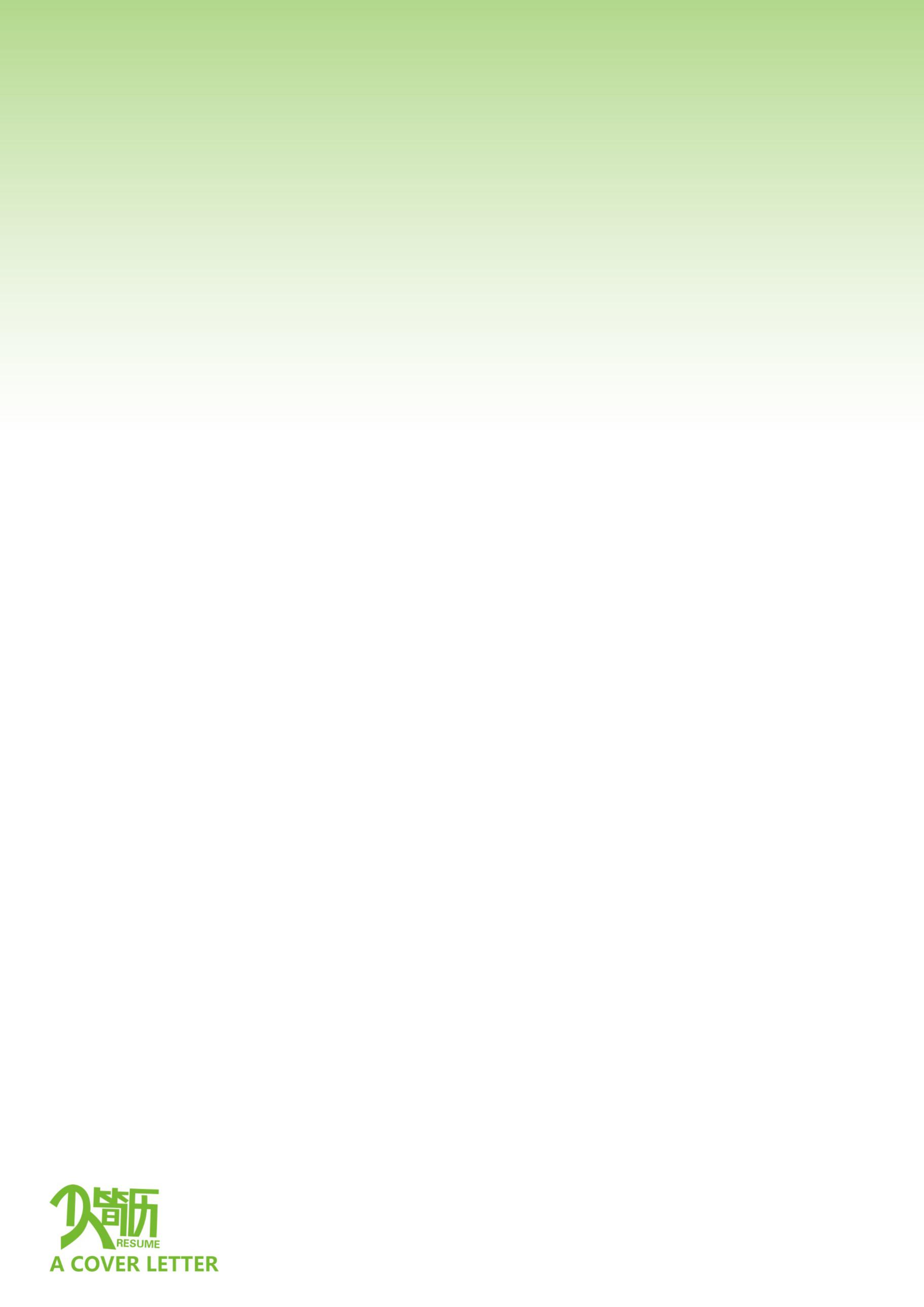 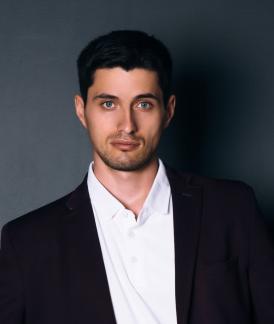 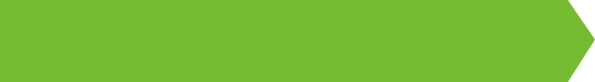 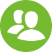 个人介绍个人介绍深度互联网从业人员，对互联网保持高度的敏感性和关注度，熟悉产品开发流程，有很强的产品规划、需求分析、交互设计能力，能独立承担APP和WEB项目的管控工作，善于沟通，贴近用户。衷情于互联网技术应用，在五年的工作经验当中，通过自身努力从软件开发工程师转型到产品经理，获得了不错的成绩；深度互联网从业人员，对互联网保持高度的敏感性和关注度，熟悉产品开发流程，有很强的产品规划、需求分析、交互设计能力，能独立承担APP和WEB项目的管控工作，善于沟通，贴近用户。衷情于互联网技术应用，在五年的工作经验当中，通过自身努力从软件开发工程师转型到产品经理，获得了不错的成绩；深度互联网从业人员，对互联网保持高度的敏感性和关注度，熟悉产品开发流程，有很强的产品规划、需求分析、交互设计能力，能独立承担APP和WEB项目的管控工作，善于沟通，贴近用户。衷情于互联网技术应用，在五年的工作经验当中，通过自身努力从软件开发工程师转型到产品经理，获得了不错的成绩；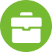 工作经历工作经历2012.04至今2012.04至今信息科技有限公司产品经理产品经理1、团队管理，电商产品管理，电子商务策划项目管理； 2、网站需求分析，产品设计，产品跟踪，及后续产品优化工作； 2010.03-2012.032010.03-2012.03信息科技有限公司软件工程师软件工程师1、负责公司内部业务系统的设计及改进 2、负责客户调研、客户需求分析、方案写作等工作， 参与公司多个大型电子商务项目的策划工作。2012.04至今2012.04至今信息科技有限公司产品经理产品经理1、团队管理，电商产品管理，电子商务策划项目管理； 2、网站需求分析，产品设计，产品跟踪，及后续产品优化工作；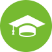 教育背景教育背景2012.09至今2012.09至今大学                    市场营销（硕士）主修课程：基本会计、统计学、市场营销、国际市场营销、市场调查与预测、商业心理学、广告学。2008.09-2012.072008.09-2012.07大学                    市场营销（本科）主修课程：基本会计、统计学、市场营销、国际市场营销、市场调查与预测、商业心理学、广告学。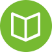 主修课程主修课程基本会计、统计学、市场营销、国际市场营销、市场调查与预测、商业心理学、广告学、公共关系学、货币银行学、经济法、国际贸易、大学英语、经济数学、计算机应用等。基本会计、统计学、市场营销、国际市场营销、市场调查与预测、商业心理学、广告学、公共关系学、货币银行学、经济法、国际贸易、大学英语、经济数学、计算机应用等。基本会计、统计学、市场营销、国际市场营销、市场调查与预测、商业心理学、广告学、公共关系学、货币银行学、经济法、国际贸易、大学英语、经济数学、计算机应用等。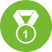 获得荣誉获得荣誉2009.10获国家奖学金2010.11获“三好学生称号”2010.12华南大学生创意营销大赛一等奖2011.4挑战杯创业计划大赛省级铜奖2009.10获国家奖学金2010.11获“三好学生称号”2010.12华南大学生创意营销大赛一等奖2011.4挑战杯创业计划大赛省级铜奖2009.10获国家奖学金2010.11获“三好学生称号”2010.12华南大学生创意营销大赛一等奖2011.4挑战杯创业计划大赛省级铜奖